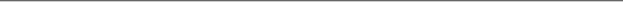 Brad Torok, MDPena Southwest Urgent Care1339 S Federal Blvd, Denver CO 80219303-602-0000PROFILE
Board certified family physician with experience in urgent care and outpatient primary care.
EXPERIENCEUgent Care Physician, 2016-presentPena Southwest Urgent Care Clinic, Denver COProvider of direct patient care to primarily low income, often Spanish speaking patients of all ages for acute complaintsPreceptor for Internal Medicine, Med-Peds, and Family Medicine residentsPreceptor for third year medical students from the University of ColoradoUgent Care Physician, 2015-2016Adult Urgent Care CenterDenver Health and Hospital Authority, Denver COProvider of direct patient care to (primarily) low income adults presenting to the ER with acute problems requiring less resources than the emergency roomFamily Physician, 2010-2015Lowry Family Health Center, Denver COProvider of direct patient care for a unique population of low income patients, the majority of whom are refugeesPreceptor for residents in our clinicPreceptor for Patient Centered Medical Home rotations for second and third year residents, teaching PCMH concepts and guiding resident quality improvement projectsInterviewer of prospective residentsCo-Preceptor for Adult Family Medicine inpatient resident serviceGeneral Practice Doctor, 2008-2010 Whanganui City Health, Wanganui, New Zealand Providor of direct patient care at Whanganui Accident and Medical, an urgent care centerproviding care for acute medical problems and minor traumaproviding follow up care for simple nondisplaced fractures Providor of direct patient care at Gonville Health, a community health center providing a full spectrum of primary care services to a low income, high needs population Family Physician, 2005-2008 Timberlyne Family Medical Center, a Duke University Affiliated Physicians practice, Chapel Hill, NC Providor for a full spectrum of outpatient primary care services to patients of all ages Urgent Care Physician, 2002-2005 Duke Urgent Care, Duke University Affiliated Physicians practices, two locations, Durham NC Providor of outpatient urgent care medical services to patients of all agesUrgent Care Physician, 2001-2002 Doctor's Urgent Care Centres, headquarters in Fayetteville, NC (now owned by Nextcare) Providor of outpatient urgent care medical services to patients of all ages Research Assistant, 1991-1995 The Channing Laboratory, Harvard Medical School, Boston, MA Microbiologic laboratory experimentor with Group A and Group B streptococcus bacteria, under the supervision of Professor Michael Wessels, MD
EDUCATION AND TRAINING Residency - Family Practice, 1999-2001 Christus Santa Rosa Family Practice Residency,  San Antonio, TX Internship - Family Practice, 1998-1999 University of Cincinnati Family Practice Residency, Cincinnati, OH International Health elective in Honduras Medical Doctorate,  1998 University of Michigan Medical School, Ann Arbor, MI Bachelor of Arts in Microbiology, cum laude,1991 Miami University, Oxford, OH   LICENSURE AND BOARD CERTIFICATIONDiplomate, American Board of Family Medicine, 2001 - present Colorado – Physician License # 49171, 2010 - presentMichigan - Physician License # 4301097408, 2010 - 2011New Zealand - Physician License # 47544, 2008 - 2010North Carolina  - Physician License #200100974, 2001 – 2010HONORS AND LEADERSHIP Interim leader of monthly UC Denver Family Medicine Residency, Denver Health track faculty meetings 2012Interim representative for Denver Health track at UC Denver Family Medicine 2012Computer Working Group Representative, Duke University Affiliated Physicians,  2005-2008 Resident Scholar Award, Christus Santa Rosa Family Practice Residency Program, 2001 HOBBIES AND INTERESTSMountain biking, spending time with my family REFERENCES On request